                             Institución Educativa                       “Santo Toribio de Mogrovejo”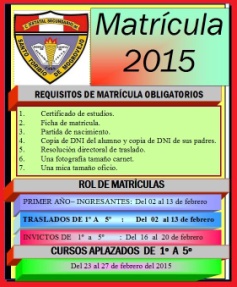                                           Zaña                             REGISTRO AUXILIAR DE CIENCIA Y TECNOLOGÍA DE CUARTO GRADO DE EDUCACIÓN SECUNDARIA -I BIMESTRE 2019           DOCENTE: Mg. Nelly D. Tuesta CalderónCOMPETENCIA: INDAGA MEDIANTE MÉTODOS CIENTIFICOS, PARA CONSTRUIR SUS CONOCIMIENTOS.                        CAPACIDAD: REGISTRA DATOS E INFORMACIÓNCOMPETENCIA: INDAGA MEDIANTE MÉTODOS CIENTIFICOS, PARA CONSTRUIR SUS CONOCIMIENTOS.                        CAPACIDAD: REGISTRA DATOS E INFORMACIÓNCOMPETENCIA: INDAGA MEDIANTE MÉTODOS CIENTIFICOS, PARA CONSTRUIR SUS CONOCIMIENTOS.                        CAPACIDAD: REGISTRA DATOS E INFORMACIÓNCOMPETENCIA: INDAGA MEDIANTE MÉTODOS CIENTIFICOS, PARA CONSTRUIR SUS CONOCIMIENTOS.                        CAPACIDAD: REGISTRA DATOS E INFORMACIÓNCOMPETENCIA: INDAGA MEDIANTE MÉTODOS CIENTIFICOS, PARA CONSTRUIR SUS CONOCIMIENTOS.                        CAPACIDAD: REGISTRA DATOS E INFORMACIÓNCOMPETENCIA: INDAGA MEDIANTE MÉTODOS CIENTIFICOS, PARA CONSTRUIR SUS CONOCIMIENTOS.                        CAPACIDAD: REGISTRA DATOS E INFORMACIÓNCOMPETENCIA: INDAGA MEDIANTE MÉTODOS CIENTIFICOS, PARA CONSTRUIR SUS CONOCIMIENTOS.                        CAPACIDAD: REGISTRA DATOS E INFORMACIÓNCOMPETENCIA: INDAGA MEDIANTE MÉTODOS CIENTIFICOS, PARA CONSTRUIR SUS CONOCIMIENTOS.                        CAPACIDAD: REGISTRA DATOS E INFORMACIÓNCOMPETENCIA: INDAGA MEDIANTE MÉTODOS CIENTIFICOS, PARA CONSTRUIR SUS CONOCIMIENTOS.                        CAPACIDAD: REGISTRA DATOS E INFORMACIÓNCOMPETENCIA: INDAGA MEDIANTE MÉTODOS CIENTIFICOS, PARA CONSTRUIR SUS CONOCIMIENTOS.                        CAPACIDAD: REGISTRA DATOS E INFORMACIÓNCOMPETENCIA: INDAGA MEDIANTE MÉTODOS CIENTIFICOS, PARA CONSTRUIR SUS CONOCIMIENTOS.                        CAPACIDAD: REGISTRA DATOS E INFORMACIÓNCOMPETENCIA: INDAGA MEDIANTE MÉTODOS CIENTIFICOS, PARA CONSTRUIR SUS CONOCIMIENTOS.                        CAPACIDAD: REGISTRA DATOS E INFORMACIÓNCOMPETENCIA: INDAGA MEDIANTE MÉTODOS CIENTIFICOS, PARA CONSTRUIR SUS CONOCIMIENTOS.                        CAPACIDAD: REGISTRA DATOS E INFORMACIÓNCOMPETENCIA: INDAGA MEDIANTE MÉTODOS CIENTIFICOS, PARA CONSTRUIR SUS CONOCIMIENTOS.                        CAPACIDAD: REGISTRA DATOS E INFORMACIÓNCOMPETENCIA: INDAGA MEDIANTE MÉTODOS CIENTIFICOS, PARA CONSTRUIR SUS CONOCIMIENTOS.                        CAPACIDAD: REGISTRA DATOS E INFORMACIÓNCOMPETENCIA: INDAGA MEDIANTE MÉTODOS CIENTIFICOS, PARA CONSTRUIR SUS CONOCIMIENTOS.                        CAPACIDAD: REGISTRA DATOS E INFORMACIÓNCOMPETENCIA: INDAGA MEDIANTE MÉTODOS CIENTIFICOS, PARA CONSTRUIR SUS CONOCIMIENTOS.                        CAPACIDAD: REGISTRA DATOS E INFORMACIÓNCOMPETENCIA: INDAGA MEDIANTE MÉTODOS CIENTIFICOS, PARA CONSTRUIR SUS CONOCIMIENTOS.                        CAPACIDAD: REGISTRA DATOS E INFORMACIÓNCOMPETENCIA: INDAGA MEDIANTE MÉTODOS CIENTIFICOS, PARA CONSTRUIR SUS CONOCIMIENTOS.                        CAPACIDAD: REGISTRA DATOS E INFORMACIÓNCOMPETENCIA: INDAGA MEDIANTE MÉTODOS CIENTIFICOS, PARA CONSTRUIR SUS CONOCIMIENTOS.                        CAPACIDAD: REGISTRA DATOS E INFORMACIÓNCOMPETENCIA: INDAGA MEDIANTE MÉTODOS CIENTIFICOS, PARA CONSTRUIR SUS CONOCIMIENTOS.                        CAPACIDAD: REGISTRA DATOS E INFORMACIÓNCOMPETENCIA: INDAGA MEDIANTE MÉTODOS CIENTIFICOS, PARA CONSTRUIR SUS CONOCIMIENTOS.                        CAPACIDAD: REGISTRA DATOS E INFORMACIÓNCOMPETENCIA: INDAGA MEDIANTE MÉTODOS CIENTIFICOS, PARA CONSTRUIR SUS CONOCIMIENTOS.                        CAPACIDAD: REGISTRA DATOS E INFORMACIÓNCOMPETENCIA: INDAGA MEDIANTE MÉTODOS CIENTIFICOS, PARA CONSTRUIR SUS CONOCIMIENTOS.                        CAPACIDAD: REGISTRA DATOS E INFORMACIÓNCOMPETENCIA: INDAGA MEDIANTE MÉTODOS CIENTIFICOS, PARA CONSTRUIR SUS CONOCIMIENTOS.                        CAPACIDAD: REGISTRA DATOS E INFORMACIÓNCOMPETENCIA: INDAGA MEDIANTE MÉTODOS CIENTIFICOS, PARA CONSTRUIR SUS CONOCIMIENTOS.                        CAPACIDAD: REGISTRA DATOS E INFORMACIÓNCOMPETENCIA: INDAGA MEDIANTE MÉTODOS CIENTIFICOS, PARA CONSTRUIR SUS CONOCIMIENTOS.                        CAPACIDAD: REGISTRA DATOS E INFORMACIÓNCOMPETENCIA: INDAGA MEDIANTE MÉTODOS CIENTIFICOS, PARA CONSTRUIR SUS CONOCIMIENTOS.                        CAPACIDAD: REGISTRA DATOS E INFORMACIÓNNÚMERO DE ORDENN° ORD.APELLIDOS Y NOMBRES DE LOSESTUDIANTESDESEMPEÑO Obtiene datos cualitativos y cuantitativos a partir de la manipulación de la variable independiente y mediciones repetidas de la variable dependiente. Realiza los ajustes en sus procedimientos o instrumentos, hace cálculos de medidas de tendencia central, proporcionalidad u otros, obtiene el margen de error y representa sus resultados en tablas y gráficas.Obtiene datos cualitativos y cuantitativos a partir de la manipulación de la variable independiente y mediciones repetidas de la variable dependiente. Realiza los ajustes en sus procedimientos o instrumentos, hace cálculos de medidas de tendencia central, proporcionalidad u otros, obtiene el margen de error y representa sus resultados en tablas y gráficas.Obtiene datos cualitativos y cuantitativos a partir de la manipulación de la variable independiente y mediciones repetidas de la variable dependiente. Realiza los ajustes en sus procedimientos o instrumentos, hace cálculos de medidas de tendencia central, proporcionalidad u otros, obtiene el margen de error y representa sus resultados en tablas y gráficas.Obtiene datos cualitativos y cuantitativos a partir de la manipulación de la variable independiente y mediciones repetidas de la variable dependiente. Realiza los ajustes en sus procedimientos o instrumentos, hace cálculos de medidas de tendencia central, proporcionalidad u otros, obtiene el margen de error y representa sus resultados en tablas y gráficas.Obtiene datos cualitativos y cuantitativos a partir de la manipulación de la variable independiente y mediciones repetidas de la variable dependiente. Realiza los ajustes en sus procedimientos o instrumentos, hace cálculos de medidas de tendencia central, proporcionalidad u otros, obtiene el margen de error y representa sus resultados en tablas y gráficas.Obtiene datos cualitativos y cuantitativos a partir de la manipulación de la variable independiente y mediciones repetidas de la variable dependiente. Realiza los ajustes en sus procedimientos o instrumentos, hace cálculos de medidas de tendencia central, proporcionalidad u otros, obtiene el margen de error y representa sus resultados en tablas y gráficas.Obtiene datos cualitativos y cuantitativos a partir de la manipulación de la variable independiente y mediciones repetidas de la variable dependiente. Realiza los ajustes en sus procedimientos o instrumentos, hace cálculos de medidas de tendencia central, proporcionalidad u otros, obtiene el margen de error y representa sus resultados en tablas y gráficas.Obtiene datos cualitativos y cuantitativos a partir de la manipulación de la variable independiente y mediciones repetidas de la variable dependiente. Realiza los ajustes en sus procedimientos o instrumentos, hace cálculos de medidas de tendencia central, proporcionalidad u otros, obtiene el margen de error y representa sus resultados en tablas y gráficas.Obtiene datos cualitativos y cuantitativos a partir de la manipulación de la variable independiente y mediciones repetidas de la variable dependiente. Realiza los ajustes en sus procedimientos o instrumentos, hace cálculos de medidas de tendencia central, proporcionalidad u otros, obtiene el margen de error y representa sus resultados en tablas y gráficas.Obtiene datos cualitativos y cuantitativos a partir de la manipulación de la variable independiente y mediciones repetidas de la variable dependiente. Realiza los ajustes en sus procedimientos o instrumentos, hace cálculos de medidas de tendencia central, proporcionalidad u otros, obtiene el margen de error y representa sus resultados en tablas y gráficas.Obtiene datos cualitativos y cuantitativos a partir de la manipulación de la variable independiente y mediciones repetidas de la variable dependiente. Realiza los ajustes en sus procedimientos o instrumentos, hace cálculos de medidas de tendencia central, proporcionalidad u otros, obtiene el margen de error y representa sus resultados en tablas y gráficas.Obtiene datos cualitativos y cuantitativos a partir de la manipulación de la variable independiente y mediciones repetidas de la variable dependiente. Realiza los ajustes en sus procedimientos o instrumentos, hace cálculos de medidas de tendencia central, proporcionalidad u otros, obtiene el margen de error y representa sus resultados en tablas y gráficas.Obtiene datos cualitativos y cuantitativos a partir de la manipulación de la variable independiente y mediciones repetidas de la variable dependiente. Realiza los ajustes en sus procedimientos o instrumentos, hace cálculos de medidas de tendencia central, proporcionalidad u otros, obtiene el margen de error y representa sus resultados en tablas y gráficas.Obtiene datos cualitativos y cuantitativos a partir de la manipulación de la variable independiente y mediciones repetidas de la variable dependiente. Realiza los ajustes en sus procedimientos o instrumentos, hace cálculos de medidas de tendencia central, proporcionalidad u otros, obtiene el margen de error y representa sus resultados en tablas y gráficas.Obtiene datos cualitativos y cuantitativos a partir de la manipulación de la variable independiente y mediciones repetidas de la variable dependiente. Realiza los ajustes en sus procedimientos o instrumentos, hace cálculos de medidas de tendencia central, proporcionalidad u otros, obtiene el margen de error y representa sus resultados en tablas y gráficas.Obtiene datos cualitativos y cuantitativos a partir de la manipulación de la variable independiente y mediciones repetidas de la variable dependiente. Realiza los ajustes en sus procedimientos o instrumentos, hace cálculos de medidas de tendencia central, proporcionalidad u otros, obtiene el margen de error y representa sus resultados en tablas y gráficas.Obtiene datos cualitativos y cuantitativos a partir de la manipulación de la variable independiente y mediciones repetidas de la variable dependiente. Realiza los ajustes en sus procedimientos o instrumentos, hace cálculos de medidas de tendencia central, proporcionalidad u otros, obtiene el margen de error y representa sus resultados en tablas y gráficas.Obtiene datos cualitativos y cuantitativos a partir de la manipulación de la variable independiente y mediciones repetidas de la variable dependiente. Realiza los ajustes en sus procedimientos o instrumentos, hace cálculos de medidas de tendencia central, proporcionalidad u otros, obtiene el margen de error y representa sus resultados en tablas y gráficas.Obtiene datos cualitativos y cuantitativos a partir de la manipulación de la variable independiente y mediciones repetidas de la variable dependiente. Realiza los ajustes en sus procedimientos o instrumentos, hace cálculos de medidas de tendencia central, proporcionalidad u otros, obtiene el margen de error y representa sus resultados en tablas y gráficas.Obtiene datos cualitativos y cuantitativos a partir de la manipulación de la variable independiente y mediciones repetidas de la variable dependiente. Realiza los ajustes en sus procedimientos o instrumentos, hace cálculos de medidas de tendencia central, proporcionalidad u otros, obtiene el margen de error y representa sus resultados en tablas y gráficas.Obtiene datos cualitativos y cuantitativos a partir de la manipulación de la variable independiente y mediciones repetidas de la variable dependiente. Realiza los ajustes en sus procedimientos o instrumentos, hace cálculos de medidas de tendencia central, proporcionalidad u otros, obtiene el margen de error y representa sus resultados en tablas y gráficas.Obtiene datos cualitativos y cuantitativos a partir de la manipulación de la variable independiente y mediciones repetidas de la variable dependiente. Realiza los ajustes en sus procedimientos o instrumentos, hace cálculos de medidas de tendencia central, proporcionalidad u otros, obtiene el margen de error y representa sus resultados en tablas y gráficas.Obtiene datos cualitativos y cuantitativos a partir de la manipulación de la variable independiente y mediciones repetidas de la variable dependiente. Realiza los ajustes en sus procedimientos o instrumentos, hace cálculos de medidas de tendencia central, proporcionalidad u otros, obtiene el margen de error y representa sus resultados en tablas y gráficas.Obtiene datos cualitativos y cuantitativos a partir de la manipulación de la variable independiente y mediciones repetidas de la variable dependiente. Realiza los ajustes en sus procedimientos o instrumentos, hace cálculos de medidas de tendencia central, proporcionalidad u otros, obtiene el margen de error y representa sus resultados en tablas y gráficas.Obtiene datos cualitativos y cuantitativos a partir de la manipulación de la variable independiente y mediciones repetidas de la variable dependiente. Realiza los ajustes en sus procedimientos o instrumentos, hace cálculos de medidas de tendencia central, proporcionalidad u otros, obtiene el margen de error y representa sus resultados en tablas y gráficas.Obtiene datos cualitativos y cuantitativos a partir de la manipulación de la variable independiente y mediciones repetidas de la variable dependiente. Realiza los ajustes en sus procedimientos o instrumentos, hace cálculos de medidas de tendencia central, proporcionalidad u otros, obtiene el margen de error y representa sus resultados en tablas y gráficas.NÚMERO DE ORDENN° ORD.APELLIDOS Y NOMBRES DE LOSESTUDIANTESNIVELES DE DESEMPEÑOLOGRO DESTACADOCALIF. NUMERAL:18-20 CALIF.LITERAL: ADLOGRO DESTACADOCALIF. NUMERAL:18-20 CALIF.LITERAL: ADLOGRO DESTACADOCALIF. NUMERAL:18-20 CALIF.LITERAL: ADLOGRO DESTACADOCALIF. NUMERAL:18-20 CALIF.LITERAL: ADLOGRO DESTACADOCALIF. NUMERAL:18-20 CALIF.LITERAL: ADLOGRO DESTACADOCALIF. NUMERAL:18-20 CALIF.LITERAL: ADLOGRO ESPERADOCALIF. NUMERAL:14-17CALIF.LITERAL: ALOGRO ESPERADOCALIF. NUMERAL:14-17CALIF.LITERAL: ALOGRO ESPERADOCALIF. NUMERAL:14-17CALIF.LITERAL: ALOGRO ESPERADOCALIF. NUMERAL:14-17CALIF.LITERAL: ALOGRO ESPERADOCALIF. NUMERAL:14-17CALIF.LITERAL: ALOGRO ESPERADOCALIF. NUMERAL:14-17CALIF.LITERAL: AEN PROCESOCALIF. NUMERAL:11-13 CALIF.LITERAL: BEN PROCESOCALIF. NUMERAL:11-13 CALIF.LITERAL: BEN PROCESOCALIF. NUMERAL:11-13 CALIF.LITERAL: BEN PROCESOCALIF. NUMERAL:11-13 CALIF.LITERAL: BEN PROCESOCALIF. NUMERAL:11-13 CALIF.LITERAL: BEN PROCESOCALIF. NUMERAL:11-13 CALIF.LITERAL: BEN PROCESOCALIF. NUMERAL:11-13 CALIF.LITERAL: BEN INICIOCALIF. NUMERAL: 00-10 CALIF.LITERAL: CEN INICIOCALIF. NUMERAL: 00-10 CALIF.LITERAL: CEN INICIOCALIF. NUMERAL: 00-10 CALIF.LITERAL: CEN INICIOCALIF. NUMERAL: 00-10 CALIF.LITERAL: CEN INICIOCALIF. NUMERAL: 00-10 CALIF.LITERAL: CEN INICIOCALIF. NUMERAL: 00-10 CALIF.LITERAL: CPROMEDIO BIMESTRALNÚMERO DE ORDENN° ORD.APELLIDOS Y NOMBRES DE LOSESTUDIANTESASPECTOS A EVALUAR (CRITERIOS)Obtiene datos cualitativos y cuantitativos a partir de la manipulación de la variable independiente y mediciones repetidas de la variable dependiente. Realiza los ajustes en sus procedimientos o instrumentos, hace cálculos de medidas de tendencia central, proporcionalidad u otros, obtiene el margen de error y representa sus resultados en tablas y gráficas.Obtiene datos cualitativos y cuantitativos a partir de la manipulación de la variable independiente y mediciones repetidas de la variable dependiente. Realiza los ajustes en sus procedimientos o instrumentos, hace cálculos de medidas de tendencia central, proporcionalidad u otros, obtiene el margen de error y representa sus resultados en tablas y gráficas.Obtiene datos cualitativos y cuantitativos a partir de la manipulación de la variable independiente y mediciones repetidas de la variable dependiente. Realiza los ajustes en sus procedimientos o instrumentos, hace cálculos de medidas de tendencia central, proporcionalidad u otros, obtiene el margen de error y representa sus resultados en tablas y gráficas.Obtiene datos cualitativos y cuantitativos a partir de la manipulación de la variable independiente y mediciones repetidas de la variable dependiente. Realiza los ajustes en sus procedimientos o instrumentos, hace cálculos de medidas de tendencia central, proporcionalidad u otros, obtiene el margen de error y representa sus resultados en tablas y gráficas.Obtiene datos cualitativos y cuantitativos a partir de la manipulación de la variable independiente y mediciones repetidas de la variable dependiente. Realiza los ajustes en sus procedimientos o instrumentos, hace cálculos de medidas de tendencia central, proporcionalidad u otros, obtiene el margen de error y representa sus resultados en tablas y gráficas.Obtiene datos cualitativos y cuantitativos a partir de la manipulación de la variable independiente y mediciones repetidas de la variable dependiente. Realiza los ajustes en sus procedimientos o instrumentos, hace cálculos de medidas de tendencia central, proporcionalidad u otros, obtiene el margen de error y representa sus resultados en tablas y gráficas.Obtiene datos cualitativos y /o cuantitativos a partir de la manipulación de la variable independiente y mediciones repetidas de la variable dependiente. Realiza los ajustes en sus procedimientos o instrumentos, hace cálculos de medidas de tendencia central, proporcionalidad u otros, obtiene el margen de error, pero no representa sus resultados en tablas y gráficas.Obtiene datos cualitativos y /o cuantitativos a partir de la manipulación de la variable independiente y mediciones repetidas de la variable dependiente. Realiza los ajustes en sus procedimientos o instrumentos, hace cálculos de medidas de tendencia central, proporcionalidad u otros, obtiene el margen de error, pero no representa sus resultados en tablas y gráficas.Obtiene datos cualitativos y /o cuantitativos a partir de la manipulación de la variable independiente y mediciones repetidas de la variable dependiente. Realiza los ajustes en sus procedimientos o instrumentos, hace cálculos de medidas de tendencia central, proporcionalidad u otros, obtiene el margen de error, pero no representa sus resultados en tablas y gráficas.Obtiene datos cualitativos y /o cuantitativos a partir de la manipulación de la variable independiente y mediciones repetidas de la variable dependiente. Realiza los ajustes en sus procedimientos o instrumentos, hace cálculos de medidas de tendencia central, proporcionalidad u otros, obtiene el margen de error, pero no representa sus resultados en tablas y gráficas.Obtiene datos cualitativos y /o cuantitativos a partir de la manipulación de la variable independiente y mediciones repetidas de la variable dependiente. Realiza los ajustes en sus procedimientos o instrumentos, hace cálculos de medidas de tendencia central, proporcionalidad u otros, obtiene el margen de error, pero no representa sus resultados en tablas y gráficas.Obtiene datos cualitativos y /o cuantitativos a partir de la manipulación de la variable independiente y mediciones repetidas de la variable dependiente. Realiza los ajustes en sus procedimientos o instrumentos, hace cálculos de medidas de tendencia central, proporcionalidad u otros, obtiene el margen de error, pero no representa sus resultados en tablas y gráficas.Obtiene datos cualitativos y /o cuantitativos a partir de la manipulación de la variable independiente y mediciones repetidas de la variable dependiente. Realiza los ajustes en sus procedimientos o instrumentos, pero no hace cálculos de medida de tendencia central, ni de proporcionalidad y tampoco representa los datos ni en tablas, ni en gráficas.Obtiene datos cualitativos y /o cuantitativos a partir de la manipulación de la variable independiente y mediciones repetidas de la variable dependiente. Realiza los ajustes en sus procedimientos o instrumentos, pero no hace cálculos de medida de tendencia central, ni de proporcionalidad y tampoco representa los datos ni en tablas, ni en gráficas.Obtiene datos cualitativos y /o cuantitativos a partir de la manipulación de la variable independiente y mediciones repetidas de la variable dependiente. Realiza los ajustes en sus procedimientos o instrumentos, pero no hace cálculos de medida de tendencia central, ni de proporcionalidad y tampoco representa los datos ni en tablas, ni en gráficas.Obtiene datos cualitativos y /o cuantitativos a partir de la manipulación de la variable independiente y mediciones repetidas de la variable dependiente. Realiza los ajustes en sus procedimientos o instrumentos, pero no hace cálculos de medida de tendencia central, ni de proporcionalidad y tampoco representa los datos ni en tablas, ni en gráficas.Obtiene datos cualitativos y /o cuantitativos a partir de la manipulación de la variable independiente y mediciones repetidas de la variable dependiente. Realiza los ajustes en sus procedimientos o instrumentos, pero no hace cálculos de medida de tendencia central, ni de proporcionalidad y tampoco representa los datos ni en tablas, ni en gráficas.Obtiene datos cualitativos y /o cuantitativos a partir de la manipulación de la variable independiente y mediciones repetidas de la variable dependiente. Realiza los ajustes en sus procedimientos o instrumentos, pero no hace cálculos de medida de tendencia central, ni de proporcionalidad y tampoco representa los datos ni en tablas, ni en gráficas.Obtiene datos cualitativos y /o cuantitativos a partir de la manipulación de la variable independiente y mediciones repetidas de la variable dependiente. Realiza los ajustes en sus procedimientos o instrumentos, pero no hace cálculos de medida de tendencia central, ni de proporcionalidad y tampoco representa los datos ni en tablas, ni en gráficas.Obtiene datos cualitativos y /o cuantitativos a partir de la manipulación de la variable independiente, pero sin hacer mediciones repetidas de la variable dependiente. No realiza los ajustes en sus procedimientos o instrumentos, no hace cálculos de medida de tendencia central, ni de proporcionalidad y tampoco representa los datos ni en tablas ni en gráficas.Obtiene datos cualitativos y /o cuantitativos a partir de la manipulación de la variable independiente, pero sin hacer mediciones repetidas de la variable dependiente. No realiza los ajustes en sus procedimientos o instrumentos, no hace cálculos de medida de tendencia central, ni de proporcionalidad y tampoco representa los datos ni en tablas ni en gráficas.Obtiene datos cualitativos y /o cuantitativos a partir de la manipulación de la variable independiente, pero sin hacer mediciones repetidas de la variable dependiente. No realiza los ajustes en sus procedimientos o instrumentos, no hace cálculos de medida de tendencia central, ni de proporcionalidad y tampoco representa los datos ni en tablas ni en gráficas.Obtiene datos cualitativos y /o cuantitativos a partir de la manipulación de la variable independiente, pero sin hacer mediciones repetidas de la variable dependiente. No realiza los ajustes en sus procedimientos o instrumentos, no hace cálculos de medida de tendencia central, ni de proporcionalidad y tampoco representa los datos ni en tablas ni en gráficas.Obtiene datos cualitativos y /o cuantitativos a partir de la manipulación de la variable independiente, pero sin hacer mediciones repetidas de la variable dependiente. No realiza los ajustes en sus procedimientos o instrumentos, no hace cálculos de medida de tendencia central, ni de proporcionalidad y tampoco representa los datos ni en tablas ni en gráficas.Obtiene datos cualitativos y /o cuantitativos a partir de la manipulación de la variable independiente, pero sin hacer mediciones repetidas de la variable dependiente. No realiza los ajustes en sus procedimientos o instrumentos, no hace cálculos de medida de tendencia central, ni de proporcionalidad y tampoco representa los datos ni en tablas ni en gráficas.PROMEDIO BIMESTRALNÚMERO DE ORDENN° ORD.APELLIDOS Y NOMBRES DE LOSESTUDIANTESSESIONES DE CLASE1234561234561234567123456PROMEDIO BIMESTRAL12345678910111213141516171819202122